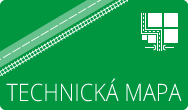 Příloha č. 7Pravidel pro poskytování dotacíz dotačního programu Plzeňského kraje „Finanční podpora datového fondu technické mapy v Plzeňském kraji 2018“ 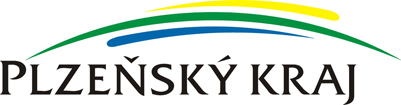 Strategie rozvojeDigitální mapy veřejné správy Plzeňského krajeschválená usnesením Rady Plzeňského kraje č. 3234/15 ze dne 23.3.2015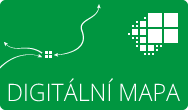 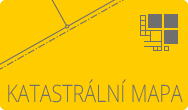 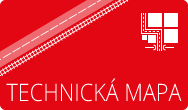 ÚvodProjekt Digitální mapa veřejné správy Plzeňského kraje (DMVS PK) je souhrnný název třech dílčích projektů naplňující záměr realizace celostátního projektu Digitální mapa veřejné správy (DMVS). DMVS vzniká pod gescí Ministerstva vnitra na základě Memoranda o spolupráci při přípravě, řešení, testování a realizaci projektu „Digitální mapa veřejné správy“, které bylo slavnostně podepsáno zástupci vedení ministerstev vnitra, životního prostředí, pro místní rozvoj, zemědělství, Českého úřadu zeměměřického a katastrálního, Svazu měst a obcí ČR a Asociace krajů ČR v Praze dne 27. listopadu 2008.Projekt DMVS PK byl financován z rozpočtu Plzeňského kraje a rozpočtu Evropské unie v rámci projektu „Rozvoj služeb eGovernmentu v krajích“ registrační číslo CZ.1.06/2.1.00/08.07276.Cílem tohoto dokumentu je popsat současný stav projektu a navrhnout strategii jeho rozvoje minimálně pro dobu jeho udržitelnosti.Současný stavDigitální mapa veřejné správy Plzeňského kraje byla realizována naplněním následujících třech podprojektů:Účelová katastrální mapa Plzeňského krajeProjekt, jehož cílem bylo do doby digitalizace katastru nemovitostí vytvořit společně s Digitální katastrální mapou (DKM) a Katastrální mapou digitalizovanou (KMD) vektorové mapové dílo s obsahem katastrální mapy pokrývající celé území kraje. Aktualizace probíhá do doby plného spuštění Registru územní identifikace, adres a nemovitostí (RÚIAN) spoluprací kraje a příslušného katastrálního úřadu. Tato prostorová data jsou dostupná prostřednictvím zobrazovacích, vyhledávacích a stahovacích služeb dalším subjektům veřejné správy a veřejnosti.V rámci realizace této části projektu byla dodána vektorová data zpracované Účelové katastrální mapy (ÚKM) v daných katastrálních územích.K 1. 1. 2015 je z celkového počtu 1365 (1692 souborů celkem*) katastrálních území v Plzeňském kraji k dispozici:979 k.ú. v podobě Digitální katastrální mapy (DKM)151 k.ú. v podobě Katastrální mapy digitalizované (KMD)562 k.ú. v podobě Účelové katastrální mapy (ÚKM)*pozn. - v řadě katastrálních území jsou data vedena v různých typech katastrálních map. DKM je např. k dispozici jen na části katastrálního území.Aktualizaci dat v současné době plně zajišťuje Katastrální úřad pro Plzeňský kraj, který data ÚKM předává ve čtvrtletních intervalech ve formátu DGN společně s ostatními daty Informačního systému katastru nemovitostí (ISKN). Na straně Plzeňského kraje dochází k převodu a importu těchto dat do GIS PK.Digitální technická mapa Plzeňského kraje (DTM PK)Cílem projektu bylo zavedení systému správy a aktualizace map s obsahem povrchové situace a prvky dopravní a technické infrastruktury na bázi spolupráce mezi územní samosprávou a správci inženýrských sítí. Poskytování údajů je založeno na službách vyhledávacích, prohlížecích a stahovacích. Uvedené služby jsou dostupné na adrese http://dtm.plzensky-kraj.cz/modul-zakazka. V rámci realizace této části projektu bylo dodáno:Aplikační vybavení:Modul pro příjem a výdej aktualizačních datModul pro výdej dat partnerůmAdministrační modulSamostatný portálDesktopová aplikace pro zpracování aktualizacíMapové služby pro zobrazení datData:Konsolidace dat partnerů projektuNové mapování lokalit 40 obcí v rozsahu 15 000 haPřístup k webovým službám ortofotomapy mapovaných lokalit ve velkém rozlišeníSměrnice a provozní dokumentace:Zpracování Zakázky DTM DMVS PKSměrnice pro údržbu a provozování DTM DMVS Plzeňského krajePokyny a postupy (pro stavebníky, stavební úřady atd.)K 1. 1. 2015 je totožné dodavatelské řešení nasazeno i na Karlovarském a Libereckém. 
S těmito kraji je konzultován provoz a další rozvoj DTM krajů.Plzeňský kraj uzavřel ke konci roku 2012 smlouvu o spolupráci při tvorbě, aktualizaci a správě Digitální technické mapy Digitální mapy veřejné správy Plzeňského kraje se společností ČEZ Distribuce, a.s. se společností Telefónica Czech Republic, a.s. (dnes O2 Czech Republic a.s.) a se společností RWE Distribuční služby, s.r.o.V roce 2013 Město Plzeň v zastoupení Správy informačních technologií města Plzně podepsalo s Plzeňským krajem smlouvu o spolupráci při tvorbě, aktualizaci a správě Digitální technické mapy Digitální mapy veřejné správy Plzeňského kraje.Průběžně jsou uzavírány smlouvy s obcemi o spolupráci na tomto projektu. Obce pověřují touto smlouvou Plzeňský kraj vedením DTM obce. Obce se ve smlouvě zavazují vydat vyhlášku obce o vedení DTM. Smlouva řeší i finanční příspěvek obcí Plzeňskému kraji pro zajištění provozu.Ministerstvem vnitra byl vydán metodický vzor obecně závazné vyhlášky obce pro vedení technické mapy obce. V současné době je k dispozici druhý upravený vzor této vyhlášky. Plzeňským krajem byl tento vzor upraven, tak aby správou DTM obce byl pověřen Plzeňský kraj a vedení DTM obce podléhalo Směrnicím projektu DTM DMVS PK. Takto upravené vyhlášky jsou postupně obcemi vydávány.Nástroje pro tvorbu a aktualizaci územně analytických podkladůCílem projektu bylo zejména zefektivnění procesů při poskytování údajů, pasportů a metadat k sledovaným jevům a údajům o území, a to prostřednictvím geoportálu. Poskytování dat a informací je opět založeno na službách vyhledávacích, prohlížecích a stahovacích. Výsledkem tohoto projektu je mimo jiné i Portál digitální mapy veřejné správy Plzeňského kraje jako vstupní brány pro výsledky všech výše uvedených projektů a Geografického informačního systému Plzeňského kraje (GIS PK) jako celku. Portál je dostupný na adrese http://geoportal.plzensky-kraj.cz.V rámci realizace této části projektu bylo dodáno:Portál digitální mapy veřejné správy, který mimo jiné obsahuje moduly:Modul pro příjem aktualizačních balíčků datModul pro výdej datModul georeportůRedakční systém geoportáluWebové aplikace pro evidenční úlohy územně analytických podkladů (ÚAP)Evidence územně plánovací dokumentace (ÚPD)Evidence poskytovatelů datEvidence jevů ÚAPEvidence aktualizacíEvidence datových modelů - Správa datových modelů (SDM)Webové administrační modulyDesktopové aplikace pro potřeby obcí s rozšířenou působností pro tvorbu ÚAPMetodiky a provozní dokumentace:Metodika tvorby ÚAP nástroji geoportáluMetodika jednotného zpracování územních plánů v prostředí GISMetodika jednotného zpracování územních plánů v prostředí CADProvozní dokumentace, návody a postupy aktualizace datK 1. 1. 2015 je totožné dodavatelské řešení nasazeno i na Jihočeském a Ústeckém kraji. S těmito kraji je konzultován další rozvoj Nástrojů pro správu a údržbu územně analytických podkladů.Všechny tři projekty jsou personálně pokryty pracovníky odboru informatiky. Projektu DTM se věnuje jeden pracovník na plný úvazek. Ostatní projekty potřebují cca 0,5 úvazku.Realizace projektu a i jeho následný rozvoj je plně v souladu s celostátní strategií eGovernmentu, která se nyní formule mimo jiné prostřednictvím naplnění vládního usnesení Strategie rozvoje infrastruktury pro prostorové informace v ČR do roku 2020 (GeoInfoStrategie).  Hlavní problémy současného stavuÚčelová katastrální mapa Plzeňského krajeMezi hlavní problémy patří:Poskytování aktualizací dat ve formátu DGNAktualizace dat ÚKM je stále poskytována ve formátu DGN po jednotlivých katastrálních územích, což přináší komplikace při jejich importu do datového skladu GIS PK. V řadě katastrálních územích není dodržován datový model a jsou používány nepovolené názvy hladin. To klade větší nároky a pracnost při importu těchto dat do GIS PK. V některých lokalitách není ÚKM bezešvě navázána na ostatní data (DKM nebo KMD). Tento stav je snad dočasný a v průběhu roku 2015 dojde ze strany Katastrálního úřadu Plzeňského kraje na poskytování dat v rámci ISKN - výměnném formátu katastru (VFK). Digitální technická mapa Plzeňského krajeMezi hlavní problémy patří:Malý počet partnerských obcí a vydaných vyhlášek o vedení DTM obcePlzeňský kraj se zavázal aktivním partnerům projektu, že uzavře minimálně následující počet partnerských smluv:K 30. 1. 2015 je uzavřeno 44 partnerských smluv a vydáno 25 obecně závazných vyhlášek. Neúplná a nekonzistentní účelová mapa povrchové situace (ÚMPS)Obsah ÚMPS vznikal zejména konsolidací dat splňujících požadavky na přesnost a aktuálnost. Na části území kraje bylo pak provedeno plošné mapování. Tato data však pokrývají jen velmi malou část území a to i pokud by se jednalo jen o rozsah v zastavěném území obcí. Neúplnost těchto dat neumožňuje na velké části území plnohodnotné využití dat pro potřebné agendy a činnosti.V projektu nejsou dostupná data regionálních správců technické infrastrukturyDoposud se nepodařilo uzavřít žádnou partnerskou smlouvu s regionálním správcem inženýrských sítí (např. vodovodů, kanalizací, veřejného osvětlení apod.). V řadě případů nejsou u vlastníků technické infrastruktury tato data k dispozici v požadované kvalitě. Dále pak nejsou vyjasněny vlastnické vztahy k datům mezi vlastníkem a provozovatelem technické infrastruktury.Není k dispozici model spolupráce, umožňují vedení těchto dat prostředky DTM DMVS PK. Pro aktualizaci dat nejsou využívána data správců dopravní infrastrukturyDoposud se nepodařilo uzavřít žádnou partnerskou smlouvu se správcem dopravní infrastruktury. Do projektu nejsou zapojeni například subjekty jako Správa železniční a dopravní cesty, Ředitelství silnic a dálnic, kteří disponují kvalitními daty a jejich investiční akce jsou významné.Malá dostupnost dat pro projekční a koncepční činnostiV současném organizačním legislativním nastavení projektu je jen velmi komplikovaný výdej dat ÚMPS a není možný výdej dat inženýrských sítí pro projekční a koncepční činnosti. Z těchto důvodů nejsou uspokojovány rostoucí potřeby projektantů a koncepčních pracovníků, kteří by jinak pomohli s propagací celého projektu a zajistili by tak jeho větší efektivitu a účelnost projektu.Nejsou poskytovány služby pro rozvoj a vedení agend samosprávyNejsou nadefinovány podmínky, za jakých budou nabízeny a poskytovány služby zejména pro obce, které z principu mohou být nabízeny a mohou pomoci s rozšířením projektu. Jedná se zejména o služby:Služby pro inventarizaci stavebních objektů (budov) RÚIAN nad DTMSlužby pro evidenci pasportů obcí a měst v DTM (veřejného osvětlení, mobiliáře, zeleně apod.)Nástroje pro tvorbu a aktualizaci územně analytických podkladůMezi hlavní problémy patří:Neexistence závazné směrnice pro tvorbu územně plánovací dokumentace obce v digitální podoběTím, že není v Plzeňském kraji oproti jiným krajům závazná žádná směrnice pro tvorbu ÚPD v digitální podobě, je na pořizovateli nebo zpracovateli jakou formu zpracování zvolí a tím dochází k velké roztříštěnosti datových modelů územně plánovací dokumentace. V některých případech nejsou dokumentace zpracovány ani v systému CAD či GIS, ale v obecném kreslícím SW, čímž je zcela znemožněno další využití těchto dat.V řadě případů není ze strany pořizovatele (zadavatele - obce) ve smlouvě o dílo na tvorbu ÚPD ani ošetřeno předání dat v digitální podobě nebo více specifikovány požadavky na digitální zpracování ÚPD a formu předání hotového díla. Tím se například zadavatel nebo pořizovatel dostává do problémů, kdy chce zadat změnu ÚPD jinému zpracovateli a nemá k dispozici původní dílo v přesně popsaném a zpracovaném datovém modelu ve vektorové podobě. Pokud je již ÚPD zpracován v digitální podobě a je i předán obci a úřadu územního plánování pro zapracování do ÚAP, dochází díky nejednotnosti použitých datových modelů a formy zpracování k značné pracnosti na straně úřadů územního plánování při snaze tato data co nejlépe zapracovat do ÚAP. Díky nejednoznačnosti popisů dat může v některých případech dojít i k chybnému nebo jen částečnému zapracování. V řadě případů dochází i k ručnímu překreslování evidentně digitálně zpracovaných ÚPD z papírového vyhotovení.Nekonzistentní aktualizace dat ÚAPData ÚAP nejsou aktualizována všemi obcemi s rozšířenou působností ve stejném rozsahu a kvalitě. Jsou velké rozdíly mezi obcemi, co se týče kvality a rozsahu aktualizace potřebných dat. Nejsou zapracovávány potřebné prvky a dochází tak k různorodosti a nekonzistenci dat napříč krajem. Tato skutečnost může mít pak vliv při zpracování územně plánovacích dokumentacích obcí.Vize, cíle a návrh řešeníÚčelová katastrální mapa Plzeňského krajeIntegrace ÚKM do RÚIAN Integrace dat ÚKM ze strany Českého úřadu zeměměřického a katastrálního (ČÚZK) a následně průběžné předávání dat RÚIAN ve výměnném formátu VFR kraji. Pořízení či jen upgrade importních nástrojů na data RÚIAN a nastavení pravidelných importů dat. Toto opatření je zcela mimo kompetence kraje a plně na straně ČÚZK.Digitální technická mapa Plzeňského krajeJednotlivá opatření - projekty:Služby pro správu dat inženýrských sítíStávající řešení DTM PK poskytuje oprávněným uživatelům data inženýrských sítí, které jsou spravovány společnostmi RWE, ČEZ a O2. Správci inženýrských sítí jsou partnery projektu DTM PK a sítě poskytují do DTM formou služeb (RWE, O2), nebo ve formě vektorových dat (ČEZ). S ohledem na potřeby samosprávy je nutné doplnit do DTM PK další inženýrské sítě, které jsou spravovány zejména regionálními (místními) správci sítí. Jedná se o data inženýrských sítí vodovodů, kanalizací, veřejného osvětlení, komunikačních sítí apod. Správu dat inženýrských sítí provádějí komerční subjekty nebo obce a města v Plzeňském kraji, které jsou v roli poskytovatelů dat. Poskytovatelé garantují svá data vedená v DTM PK a zodpovídají za jejich správu a údržbu.Pro obce a města budou navíc vytvořeny služby a nástroje (dále jen služby), pomocí kterých budou provádět správu dat inženýrských sítí přímo v Technologickém centru kraje (TC kraje). Služby budou poskytovány zejména menším a středně velkým obcím, které nedisponují GIS nebo CAD nástroji pro evidenci inženýrských sítí. Obce budou služby využívat pro evidenci inženýrských sítí, které jsou v jejich vlastnictví, nebo inženýrských sítí, které mají význam pro rozhodovací a správní činnosti obce. Služby budou integrovány do stávající webové aplikace Modul ZAKÁZKA.Hlavní cíl projektu: Pořídit služby pro obce a města pro správu dat inženýrských sítí přímo v DTM PK v TC kraje. Dále pořídit služby pro regionální správce sítí, pomocí kterých budou poskytovat data do DTM PK.Cílová skupina:Pořizovatelé a poskytovatelé dat:ObceRegionální správci inženýrských sítí (vodovodů, kanalizací, veřejného osvětlení ...)Uživatelé dat:ObceSprávci inženýrských sítí (regionální a nadregionální)VeřejnostGeodetiProjektantiPlzeňský krajZřizované organizace Plzeňského krajeKlíčoví partneři: Obce, regionální správci sítíPředpokládaná cena: 1,5 mil. KčPředpokládaná délka realizace: 8 měsícůStav přípravy: projektový záměr, podklady pro technickou specifikaciPopis realizace:Informační systém DTM PK bude rozšířen o následující služby, nástroje a metodiky:Modul pro příjem vektorových dat inženýrských sítíWebové rozhraní pro předávání vektorových dat do DTM PKWebové služby pro kontrolu předaných dat (struktury, formátu ...)Služby a nástroje pro obce pro správu dat inženýrských sítí přímo v TC krajeSlužby pro synchronizaci dat mezi lokálními datovými sklady obcí a TC krajeNástroje (klient) pro aktualizaci dat inženýrských sítí na úrovni obcíEvidence geodetických měření inženýrských sítí v Modulu ZAKÁZKAVýměnný formát pro příjem/výdej dat inženýrských sítíVerifikace a doplnění datového modelu inženýrských sítíRozšíření stávajících nástrojů pro import dat do datového skladu DTM PKDoplnění popisu služeb, metodik a výměnného formátu inženýrských sítí do provozní dokumentace DTM PKRozšíření registru uživatelů v Modulu ZAKÁZKA o evidenci osob partnerů odpovědných za předávání dat inženýrských sítí do DTM PK (funkční místa)Využití a přínosyZajištění služeb a nástrojů pro správu dat inženýrských sítí obcíPoskytnutí datového skladu TC kraje pro evidenci inženýrských sítí obcíUsnadnění správy a údržby inženýrských sítí na úrovni obcíSnížení nákladů malých a středních obcí na hardwarové (HW) a softwarové (SW) vybavení, které potřebují pro správu dat inženýrských sítíSlužby pro příjem inženýrských sítí regionálních správců (vodovodů, kanalizací ...)Služby pro zapojení správců vodovodů a kanalizací do DTM PK a případně dalších správců technické infrastrukturySjednocení způsobu pořizování dat inženýrských sítí (formáty a metodiky)Rozšíření datového skladu a mapových služeb DTM PK o další data průběhů inženýrských sítíZajištění dalších datových zdrojů pro projekční činnostiZajištění průběhů inženýrských sítí pro rozhodovací procesy samosprávy, které budou poskytovány a garantovány jejich pořizovateli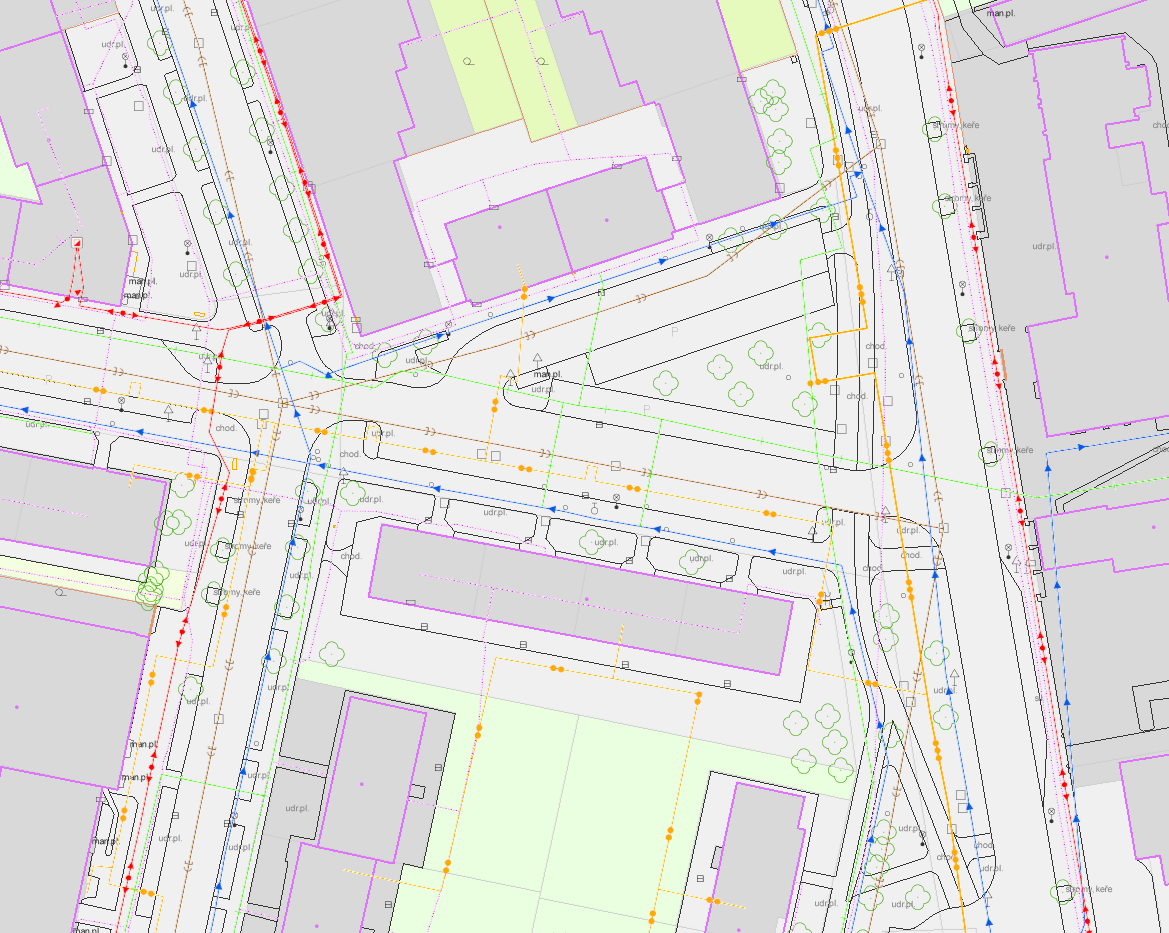 Ukázka DTM s vedením inženýrských sítíObjektová mapa povrchové situaceRozvojový projekt „Objektová mama povrchové situace“ (dále jen OMPS) je zaměřen na rozšíření poskytovaných služeb Plzeňským krajem v oblasti geografických informací. OMPS patří mezi odvozenou mapu z datového skladu digitální technické mapy Plzeňského kraje, zejména ÚMPS. Mapa bude využívána ve formě referenční mapové vrstvy, která bude plošně pokrývat vybraná území a tematicky zobrazovat stavby a ostatní objekty formou ploch, linií a bodů. Prvky budou zobrazovány s vysokou přesností i v mapách velkých měřítek. Díky tomu bude možné provádět přesnou lokalizaci objektů v terénu a plošné analýzy nad daty. Poskytování a zpřístupnění mapy bude prováděno formou webové mapové služby. Služba bude využívána napříč geografickými aplikacemi a informačními systémy Plzeňského kraje, obcí, měst a dalších partnerů. Velký význam bude mít mapa v oblasti výstavby a územního plánování, kde bude využívána jako základní podkladová vrstva skutečného využití území s nejvyšší úrovní podrobnosti.Hlavní cíl: Využít potenciálu účelové mapy povrchové situace a vytvořit z ní plošnou mapu ve velkém detailu.Cílová skupina: Plzeňský krajZřizované organizace Plzeňského krajeObcePartneři projektu Digitální technická mapa Plzeňského krajeVeřejnostKlíčoví partneři: spolupracující subjektyPředpokládaná cena: 1,5 mil. KčPředpokládaná délka realizace: 1 rokStav přípravy: projektový záměrPopis realizace:SW integrovaný do Portálu digitální mapy veřejné správy Plzeňského krajeProcesní workflow pro pravidelné poloautomatické generování mapyServerový geoprocessingový nástroj pro generování mapyGenerování mapy probíhá do samostatné geodatabázeMapa je tvořena plošnými objektyGenerování mapy probíhá pravidelně, zároveň s aktualizací probíhá aktualizace odpovídajících mapových služebVyužití:Územní rozvoj, územní plányVýstavba a investiceRozvojové projekty a záměry Plzeňského krajeSpráva majetkuKrizové řízeníPovodňové plány a opatření Plzeňského kraje, IZS Plzeňského krajePřínosy:Rozšíření poskytovaných služeb Portálu digitální mapy veřejné správy Plzeňského krajePlošná referenční mapa se skutečným využitím ploch a staveb v území vhodná pro plošné analýzy nad daty a zjišťování prostorových souvislostíReferenční mapová vrstva pro rozhodovací procesy samosprávyTopologická data pro zjišťování přesných statistických údajů o území (ploch, délek, počtů prvků apod.)Základní mapová vrstva využívaná napříč geografickými aplikacemi a informačními systémy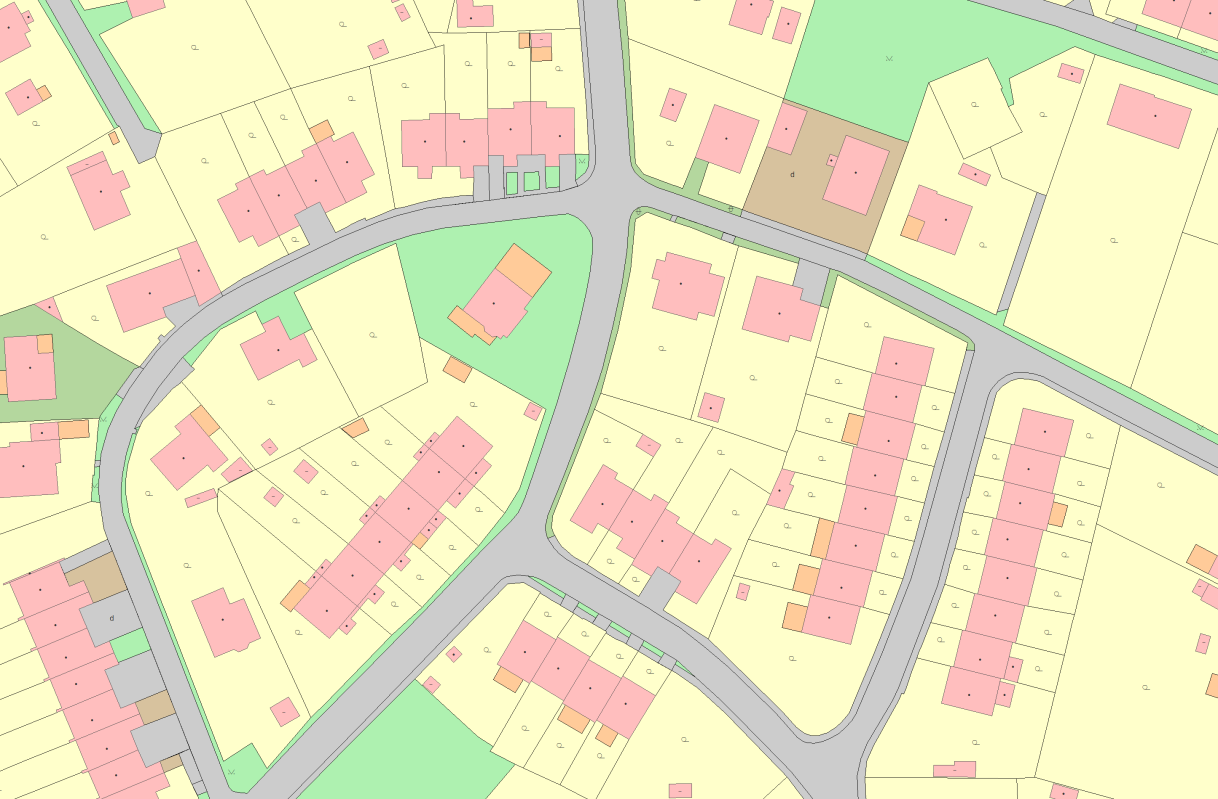 Ukázka Objektové mapy povrchové situaceJednotný výměnný formát XML pro data DTMNávrh a implementace jednotného výměnného formátu pro veškerá vektorová data obsažená v datovém skladu DTM PK. Výměnný formát bude postaven na bázi Extensible Markup Language  (XML - rozšiřitelný značkovací jazyk) a bude představovat primární (hlavní) formát pro výměnu dat z/do DTM PK. V rámci formátu budou implementovány data ÚMPS, inženýrské sítě a pasporty.Jednotný výměnný formát bude umožňovat kompletní výdej dat z datového skladu DTM PK nebo výdej dat formou změnových vět. V případě rozšiřování datového modelu DTM PK novými prvky bude formát poskytovat flexibilitu pro doplňování nových prvků.Jednotný výměnný formát bude doplněn do evidence zakázek, jako další formát zakázky DTM. Geodeti tak budou mít možnost kromě formátu DGN zpracovávat aktualizační výkresy i ve formátu XML. Na základě XML formátu pak bude možné plnohodnotně do DTM PK integrovat veškeré SW používané geodety pro zpracovávání geodetických měření, jako např. GEUS, KOKEŠ apod.Hlavní cíl projektu: Pořídit jednotný výměnný formát, který bude využíván pro výměnu libovolných dat vedených v datovém skladu v DTM PK.Cílová skupina:Obce a městaSprávci inženýrských sítíGeodetiProjektantisousední kraje (zejména Karlovarský a Jihočeský)Klíčoví partneři: GeodetiPředpokládaná cena: 1,2 mil Kč Předpokládaná délka realizace: 1 rokStav přípravy: projektový záměr, podklady technickou specifikaciPopis realizace:Návrh struktury výměnného formátuVytvoření vzorových výstupůPostoupení formátu do připomínkováníKarlovarským krajemLibereckým krajemAkademickou sférouOdpovědnými zástupci hlavního města Prahy (IPR)Zapracování úprav z připomínkováníVytvoření standardu akceptovaného Plzeňským krajem, Karlovarským krajem, Libereckým krajem, městem PrahaPostoupení formátu výrobcům geodetických SWDoplnění formátu do evidence zakázek DTM (výdej / příjem dat geodetům)Zapracování výměnného formátu do služeb DTM PKAktualizace provozní dokumentace DTM PKVyužití a přínosyRozšíření výdeje / příjmu dat zakázky DTM o další výměnný formát XMLMožnost zpracovávat aktualizační výkresy geodetických zakázek DTM ve formátu XML, který je otevřený a nezávislý na konkrétním SWPoskytnutí formátu XML výrobcům geodetických SW k vytvoření nástrojů pro zpracovávání geodetických měřeníZapojení dalších geodetů do DTM PK, kteří nemohou provádět zpracovávání zakázek DTM ve formátu DGN (nemají licenci SW Microstation)Standardizovaný výměnný formát, který bude využíván pro výměnu dat mezi DTM PK a informačními systémy partnerůVýměnný formát, který bude základem pro zapojení Správy železniční a dopravní cesty a.s. a Ředitelství silnic a dálnic a.s. jako správců dopravní infrastruktury do DTM PKVytvoření otevřeného a flexibilního formátu pro výměnu všech dat evidovaných v datovém skladu DTM PKVytvoření standardu pro výměnu dat DTM v koordinaci s krajem Karlovarským, Libereckým a Hlavním městem PrahaDoplňování Účelové mapy povrchové situaceÚčelová mapa povrchové situace, tj. mapa velkého měřítka, zobrazující skutečný (měřený) stav území. V roce 2014 byl realizován projekt “Dosažení plynulé návaznosti a souvislého zobrazení konsolidovaných mapových dat“, kterým bylo pořízeno novým mapování 15 000 ha území kraje (mapování probíhalo na části území 40 největších měst v kraji). Plocha intravilánů v Plzeňském kraji je cca 38 000 ha. Z toho bude v rámci probíhajících projektů Plzeňského kraje nebo Správy informačních technologií města Plzně zmapováno celkem 18 000 ha (Plzeňský kraj mapuje 15 000 ha, Správa informačních technologií města Plzně mapuje 3 000 ha ve městě Plzeň).Vzhledem k potenciálu tohoto projektu a využitelnosti těchto nejpřesnějších dat, které mohou být o území k dispozici, je nanejvýš vhodné systematicky pokračovat v rozvoji ÚMPS a navázat na výše uvedené projekty mapování dalších lokalit a to jak rozvojových ploch, tak stávající zástavby.Hlavní cíl projektu: Pořídit kvalitní, podrobnou a velmi přesnou účelovou mapu povrchové situace ve všech intravilánech v Plzeňském kraji.Specifické cíle projektu:Doplnit stávající data ÚMPSPodpořit spolupráci s obcemi v projektu DTM PKVytvořit mapu skutečného využití územíCílová skupina:Plzeňský krajObcePartneři projektu DTM PKVeřejnostKlíčoví partneři: Spolupracující subjektyPředpokládaná cena: 1 – 11,5 mil Kč podle rozsahu mapování, které lze provádět postupně v čase. 11,5 mil je předpokládaná cena mapování v rozsahu 20 000 ha, tj. celého zastavěného území obcí v kraji.Předpokládaná délka realizace: 3 roky při postupném mapováníStav přípravy: Projektový záměr. Pro veřejné zakázky lze využít zadávací dokumentace dosavadních projektů.Využití a přínosyZkvalitnění datového fondu DTM a služeb Portálu DMVS PK a posílení jeho role na úrovni samosprávyZajištění garantovaných referenčních dat pro rozhodovací procesy samosprávyReferenční podklad pro tvorbu (zavádění) a vedení pasportů samosprávy, např. komunikací, majetku apod.Referenční podklad pro narovnávání průběhů sítí nebo pro jejich digitalizaciKvalitní data pro projekční a koncepční práce zadávané veřejnou správouPodklady pro řešení majetkoprávních sporůPodklad pro řešení krizových situací (IZS, povodně, havárie ...)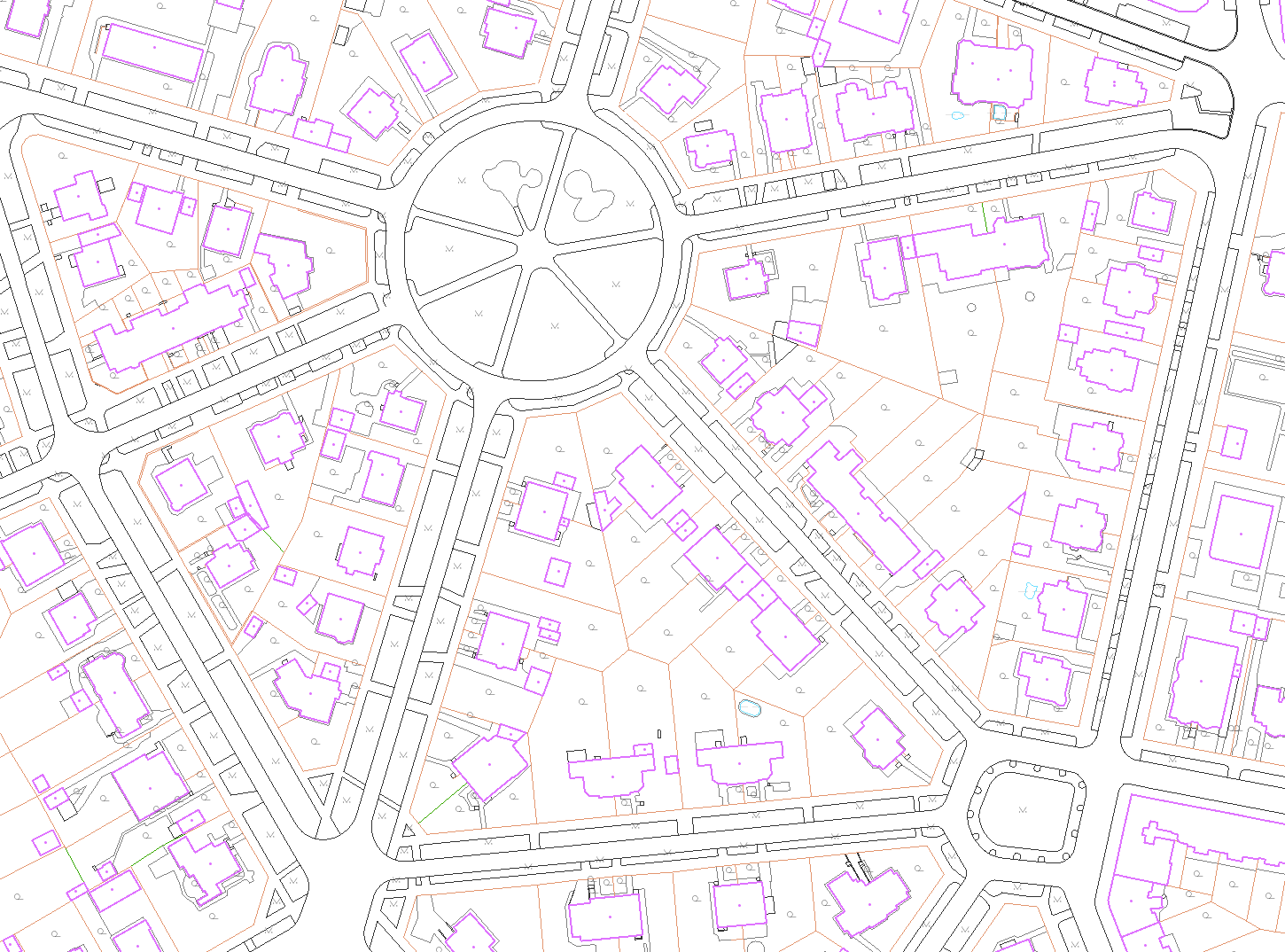 Ukázka lokality s dokončeným plošným mapováním ÚMPS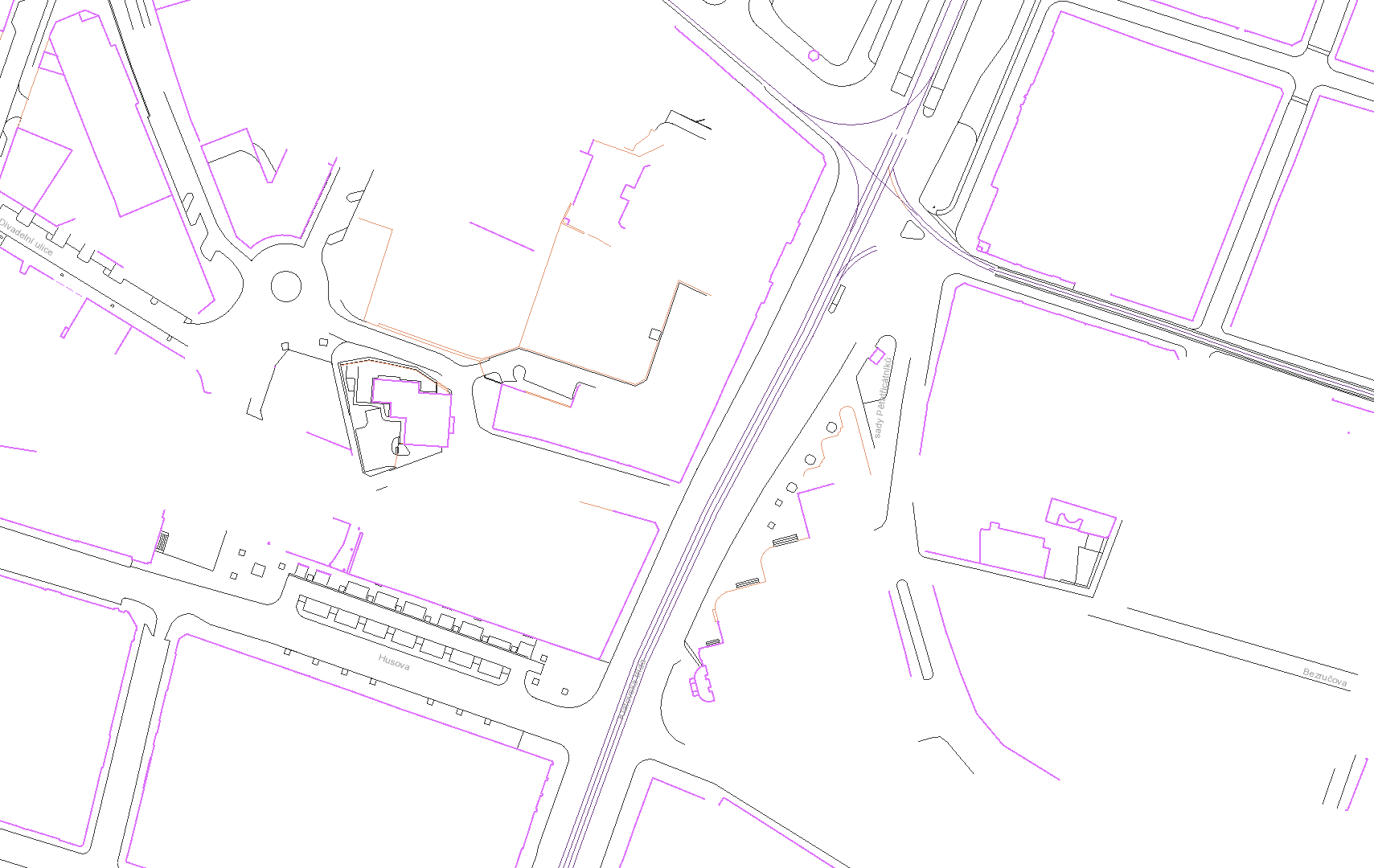 Ukázka lokality, kde ÚMPS vznikla jen konsolidací jednotlivých měření DSPSOrtofotomapa Plzeňského kraje vysokého rozlišeníOrtofotomapa patří mezi základní referenční mapovou vrstvu, která je běžně využívána v Portálu digitální mapy veřejné správy Plzeňského kraje (ÚKM, DTM, ÚAP apod.) a v ostatních projektech kraje. Pro každodenní potřeby a činnosti veřejné správy nachází velké uplatnění ortofotomapa vysokého rozlišení s max. velikostí pixelu 10 cm na zemském povrchu. Vysoké rozlišení ortofotomapy zajistí velkou míru jejího využití nejen v Portálu digitální mapy veřejné správy Plzeňského kraje, ale i v dalších geografických aplikacích a informačních systémech kraje.Hlavní cíl projektu: Pořídit ortofotomapu vysokého rozlišení Plzeňského krajeCílová skupina:Plzeňský krajZřizované organizace Plzeňského krajeVeřejnostObceSprávci inženýrských sítíGeodetiProjektantiKlíčoví partneři: ObcePředpokládaná cena: 5 mil. KčPředpokládaná délka realizace: 1 rokStav přípravy: podklady pro technickou specifikaciPopis realizace:Pořízení leteckých měřických snímků (LMS)Pořízení ortofotomapy krajeDoplnění do služeb DMVS PKVyužití a přínosyReferenční podklad pro rozhodovací procesy odborů krajského úřadu a zřizovaných organizacíRozšíření datového fondu Portálu digitální mapy veřejné správy Plzeňského kraje a posílení jeho role na úrovni samosprávyZvýšení kvality poskytovaných služeb obcím, městům a partnerům Plzeňského krajeZvýšení kvality webových mapových služeb občanůmVyužití pořízených LMS pro další projektyDoplnění budov v rozsahu kraje a spuštění služeb inventarizace staveb RÚIANVyčištění archivů DTM DMVS PK
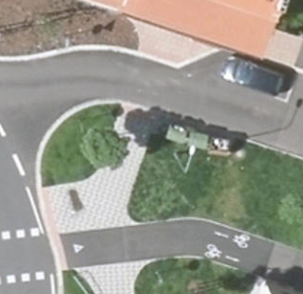 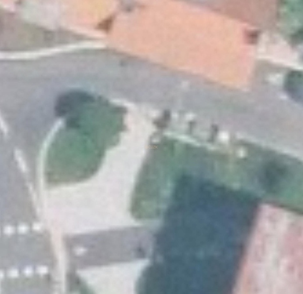 Ortofotomapa vysokého rozlišení 10cm/px       	Ortofotomapa v rozlišení 25cm/px(běžně dostupná pro veřejnou správu)Doplnění budov v rozsahu kraje a spuštění služeb inventarizace staveb RÚIANV rámci projektu bude provedeno kompletní doplnění budov do datového skladu DTM PK v rozsahu celého Plzeňského kraje. Současně bude provedeno spuštění služeb, které budou sloužit pro inventarizaci dat budov evidovaných v DTM PK vůči budovám evidovaných v RÚIAN.Budovy budou doplněny pro celé území Plzeňského kraje tak, aby byly dostupné ve všech obcích. Jednotlivé budovy budou doplněny uzavřenou obvodovou hranicí, aby vytvářely topologicky korektní plošné objekty (polygony). Proto je vhodné pro tvorbu budov využití metody fotogrammetrického vyhodnocení pomocí leteckých měřických snímků, která umožňuje kompletní vyhodnocení obvodu budovy s požadovanou přesností DTM. Vytvořená data budou vložena do datového skladu ÚMPS, kde budou následně vedena a aktualizována formou zakázek DTM. Následná aktualizace budov ze zakázek DTM bude řešena způsobem, aby budovy vždy vytvářely uzavřené plochy (polygonové objekty).Nad obvodovými hranicemi budov budou implementovány služby pro pravidelné generování polygonových objektů budov. Výsledné objekty budov budou vedeny v samostatném datovém skladu ve formě odvozené datové sady. Odvozená data budou publikována v mapových službách DTM PK.Dále budou implementovány služby pro inventarizaci staveb RÚIAN. Inventarizace bude možné provádět po jednotlivých obcích na základě evidovaných objektů budov v DTM PK (odvozené datové sady objektů budov). Výstupní statistiky z inventarizace budov budou sloužit obcím a stavebním úřadům pro vedení agendového informačního systému RÚIAN.Projekt má návaznost na realizaci projektu “Ortofotomapa Plzeňského kraje vysokého rozlišení” (viz výše), ze kterého bude využívat pořízené letecké měřické snímky (zhodnocení jednou vynaložených investic).Hlavní cíl projektu: Pořídit služby pro obce, města a stavební úřady pro inventarizaci staveb RÚIAN na základě evidovaných objektů budov v DTM PK. Služby pro generování rozdílových statistik a podkladů pro aktualizaci agendového informačního systému RÚIAN.Cílová skupina:ObceStavební úřadyKlíčoví partneři: Obce, stavební úřadyPředpokládaná cena: 0,8 - 3,5 mil. Kč podle počtu obcí, které budou službu využívat, 7 mil. je cena pro všechny obce v Plzeňském krajiPředpokládaná délka realizace: 0,5 - 2 roky podle počtu obcí, které budou službu využívatStav přípravy: projektový záměr, podklady pro technickou specifikaciPopis realizace:Využití leteckých měřických snímků z projektu “Ortofotomapa Plzeňského kraje vysokého rozlišení”Fotogrammetrické vyhodnocení budov z LMS ve tř. př. 4 (souvisí s rozlišením LMS)Doplnění datového modelu DTM PK o odvozenou datovou sadu objektů budovSlužby pro pravidelné generování polygonových objektů budov (odvozená datová sada)Služby pro inventarizaci staveb RÚIAN nad objekty budov DTM PKInventarizace po obcíchVýstupní statistiky, sestavy a podklady pro aktualizaci agendového informačního systému RÚIANDoplnění popisu nových služeb do provozní dokumentace DTM PKVyužití a přínosyZajištění atraktivních služeb pro přistupování dalších obcí do DTM PKSlužby pro obce a stavební úřady pro inventarizaci stavebních objektů a adresních míst vedených v RÚIANUsnadnění správy a údržby agendy RÚIAN na úrovni obcí a stavebních úřadůZajištění aktuální vrstvy budov v DTM PKOdstranění nesrovnalostí a chyb ve stavebních objektech a adresních místech vedených v RÚIANRozšíření mapových služeb DTM PK o objektovou vrstvu budovSlužby pro správu a vedení dopravní infrastruktury na úrovni samosprávySoučástí služeb budou nástroje a aplikační rozhraní DTM PK, pomocí kterých bude prováděna správa pasportu komunikací. Nástroje budou využívána ze strany jednotlivých obcí, měst a správa a údržby silnice Plzeňského kraje. Data budou fyzicky vedena v TC kraje, který bude sloužit jako datový sklad evidovaných pasportů.Prvky pasportu komunikací budou vytvářeny nad referenčními daty DMVS PK, a to zejména nad Objektovou mapou povrchové situace (OMPS) případně nad Účelovou mapou povrchové situace (ÚMPS). Vybrané typy prvků budou vznikat přebíráním prvků z OMPS (úseky komunikací, chodníky apod.) které jsou geodeticky měřeny v rámci Zakázek DTM. Ostatní typy prvků (vodorovné dopravní značení, přejezdové prahy apod.), které nejsou geodeticky zaměřovány v rámci Zakázek DTM, budou nově vytvářeny nad referenčními daty DTM PK.Informační systém DTM PK bude zajišťovat autorizovaný přístup k pasportu podle správních hranic obcí tak, aby každá obec mohla spravovat pasporty pouze na svém správním území. V rozsahu celého kraje bude umožněno spravovat data pasportu pouze organizaci Správa a údržba silnic Plzeňského kraje. Společnou správou dat ze strany obcí, měst a Správy a údržby silnic Plzeňského kraje bude zajištěno efektivní vedení pasportu a vzájemné využívání společně pořizovaných dat.Služba bude poskytována partnerským obcím a městům jako nepovinná, tj. nebude od partnera vyžadováno její plnění.Pasport komunikací bude v DTM PK publikován formou mapových služeb, které budou využívány v mapových aplikacích DMVS PK nebo v libovolných jiných aplikacích třetích stran. Pomocí služeb bude vytvořena účelová mapová kompozice pasportu komunikací v rozsahu Plzeňského kraje včetně publikace pasportů jednotlivých obcí. Mapovou kompozici budou využívat partnerské obce a města na svém správním území. V rozsahu kraje bude mapová kompozice využívána zejména ze strany Správy a údržby silnic Plzeňského kraje.Hlavní cíl projektu: Pořídit služby pro obce, města, Správu a údržbu silnic Plzeňského kraje pro vedení pasportu komunikací v DTM PK.Cílová skupina: Obce, Správa a údržba silnic Plzeňského krajeKlíčoví partneři: Obce, Správa a údržba silnic Plzeňského krajePředpokládaná cena: 1,5 mil. Kč (možný zdroj spolufinancování ze Státního fondu dopravní infrastruktury (SFDI))Předpokládaná délka realizace: 0,5 rokuStav přípravy: projektový záměr, podklady pro technickou specifikaciPopis realizace:Organizační model vedení pasportůRole obcí a městRole Správy a údržby silnic Plzeňského krajeDatový model pasportu komunikacíSlužby a nástroje pro správu dat pasportu komunikací v DTM PK (TC kraje)Uživatelské nástroje pro aktualizaci dat pasportuWebové služby pro vkládání dat pasportu do datového skladu DTM PKNástroje pro inventarizaci pasportu (na podkladě OMPS)Doplnění popisu služeb, metodik a výměnného formátu pasportu komunikací do provozní dokumentace DTM PKRozšíření registru uživatelů v Modulu ZAKÁZKA o evidenci osob partnerů provádějících aktualizaci dat pasportu komunikací v DTM PK (funkční místa)Využití a přínosyZajištění služeb a nástrojů pro obce a Správu a údržbu silnic Plzeňského kraje, pomocí kterých mohou vést pasport komunikací na území krajePoskytnutí datového skladu TC kraje pro evidenci pasportu komunikacíUsnadnění správy a údržby pasportů na úrovni obcíSnížení nákladů na HW a SW vybavení obcí potřebných pro správu pasportůEfektivní správa dat pasportu komunikací založená na společném vedení pasportu jak ze strany jednotlivých obcí, tak ze strany Správy a údržby silnic Plzeňského krajeZajištění atraktivních služeb pro přistupování dalších obcí a měst do DTM PKRozvoj vedení agend pasportů komunikací jednotlivých obcí na území krajeSjednocení způsobu vedení agendy pasportu komunikací v rámci kraje (obsah, metodika)Snížení nákladů na HW a SW vybavení na straně obcí a měst potřebných pro vedení pasportu komunikacíSlužby pro správu a vedení pasportů na úrovni samosprávyV rámci realizace služeb budou vytvořeny nástroje a aplikační rozhraní DTM PK, pomocí kterých bude prováděna správa pasportů obcí a měst v TC kraje. Služby budou využívat jednotlivé obce a města pro vedení pasportů na svém správním území. V rámci DTM PK budou poskytovány typizované pasporty, jako např. pasport zeleně, městského mobiliáře (lavičky, herní prvky, apod.), kontejnery na odpad apod. (kromě pasportu komunikací, který je řešen samostatným projektem viz kap. 4.2.7). Vlastní aktualizaci dat pasportů budou provádět přímo jednotlivé obce a města nad referenčními daty DMVS PK, jako je ÚMPS, ortofotomapa vysokého rozlišení, průběhy inženýrských sítí a katastrální mapa.Informační systém DTM PK bude zajišťovat autorizovaný přístup k pasportům jednotlivých obcí podle správních hranic tak, aby každá obec mohla spravovat pasporty pouze na svém správním území. Data pasportů budou ukládána do TC kraje, kde budou vedena v jednotné formě v rozsahu celého kraje. Služba bude poskytována partnerským obcím a městům jako nepovinná, tj. nebudou od partnera vyžadovány aktualizace a další plnění.Nad jednotlivými typy pasportů budou v rámci DTM PK spuštěny mapové služby. Služby bude možné využívat v mapových aplikacích DMVS PK nebo v libovolné jiné aplikaci. Pomocí mapových služeb pasportů bude možné ze strany obcí nebo měst publikovat tematické mapové kompozice jednotlivých pasportů.Hlavní cíl projektu: Pořídit služby pro obce a města pro vedení typizovaných pasportů v DTM PK.Cílová skupina: ObceKlíčoví partneři: ObcePředpokládaná cena: 0,7 mil KčPředpokládaná délka realizace: 0,5 rokuStav přípravy: projektový záměr, podklady pro technickou specifikaciPopis realizace:Datový model typizovaných pasportů obcíZaložení fyzického datového modelu pasportů v datovém skladu DTM PKVýměnný formát pro příjem/výdej dat pasportůSlužby a nástroje pro správu dat pasportů v DTM PK (TC kraje)Uživatelské nástroje pro aktualizaci dat pasportůWebové služby pro vkládání dat pasportů do datového skladu DTM PKDoplnění popisu služeb, metodik a výměnného formátu pasportů obcí do provozní dokumentace DTM PKRozšíření registru uživatelů v Modulu ZAKÁZKA o evidenci osob partnerů provádějících aktualizaci dat pasportů v DTM PK (funkční místa)Využití a přínosyZajištění služeb a nástrojů obcím pro vedení a správu pasportůPoskytnutí datového skladu TC kraje pro evidenci pasportůUsnadnění správy a údržby pasportů na úrovni obcíSnížení nákladů na HW a SW vybavení obcí potřebných pro správu pasportůZajištění atraktivních služeb pro přistupování dalších obcí a měst do DTM PKRozvoj agend pasportů obcí na území kraje a nastavení způsobu jejich vedeníSjednocení vedení agend pasportů v rámci kraje (obsah, metodika)Snížení nákladů na HW a SW vybavení na straně obcí a měst potřebných pro vedení pasportůSlužby pro on-line výdej datSlužby budou určeny pro on-line výdej dat z datového skladu DTM PK. Výdej dat bude proveden automaticky na základě vstupních parametrů (rozsah, formát apod.). Podle parametrů na výdej dat služba provede odhad časové náročnosti a požadavek na výdej dat zařadí do fronty výdejů. Vlastní výdej dat bude proveden automaticky bez nutnosti zásahu operátora. Z datového skladu DTM PK budou vydávána data ÚMPS a inženýrských sítí.Výdej dat bude umožněn pouze oprávněným uživatelům, kteří budou z rolí projektant, geodet nebo partner. Pomocí služby bude možné vydávat omezený rozsah dat, který bude konfigurovatelný (např. 30 ha). Všechny provedené výdeje dat budou evidovány v rámci Modulu ZAKÁZKA DTM PK.Hlavní cíl projektu: Pořídit služby pro automatický on-line výdej dat z datového skladu  DTM.Cílová skupina:ProjektantiPartneřiGeodetiObce a městaSprávci inženýrských sítíKlíčoví partneři: Projektanti, partneři, obce a městaPředpokládaná cena: 0,7 mil. KčPředpokládaná délka realizace: 0,5 rokuStav přípravy: projektový záměrPopis realizace:Návrh procesu (workflow) pro on-line výdej datNávrh uživatelského rozhraní webové aplikaceImplementace řešení a integrace do Modulu ZAKÁZKA DTM PKDoplnění služeb do provozní dokumentace DTM PKVyužití a přínosyOkamžitá dostupnost kvalitních podkladů pro podporu projekčních a koncepčních činnostíUspokojení potřeb projektantůZvýšení využitelnosti dat DTM PK a propagace projektuVýdej dat inženýrských sítí z datového skladu DTM PK využívaných při projektováníSlužby pro integraci ÚAP s daty technické infrastruktury DTMV rámci aktualizace dat ÚAP ze strany obcí s rozšířenou působností (ORP) se provádí pořizování jevů inženýrských sítí nezávisle na evidovaných datech inženýrských sítí v DTM. S rozvojem evidence inženýrských sítí v rámci DTM bude docházet k dvojímu vedení stejných dat inženýrských sítí. Proto je vhodné integrovat ÚAP s daty DTM tak, aby mohly být pořizované jevy inženýrských sítí v rámci DTM využívány pro aktualizaci ÚAP na straně ORP. Integrace agendy ÚAP a DTM představuje projektový záměr, který je v současné době konzultován na úrovni Ministerstva pro místní rozvoj, jako hlavního koordinátora pro ÚAP.Hlavní cíl projektu: Aktualizace jevů technické infrastruktury ÚAP z dat DTMCílová skupina:Pořizovatelé ÚAP (ORP, kraj)Klíčoví partneři: ORP, správci inženýrských sítíStav přípravy: projektový záměrVětší zapojení obcí do projektuKombinací informativních oslovení, osobních návštěv a seminářů zapojit více obcí a partnerů do projektu. Konsolidací nabízených služeb a jejich nabízením zajistit aktivní zapojení těchto partnerů do projektu na různé úrovni.Vyčištění archivů DTM DMVS PKArchivy jsou součástí projektu digitální technické mapy (DTM) realizovaného v rámci digitální mapy veřejné správy Plzeňského kraje. Archivy jsou vedeny samostatně pro partnery RWE Distribuční služby, s.r.o. a O2 Czech Republic, a.s. a slouží pro evidenci negarantovaných polohopisných dat. Tato data jsou využívána jako referenční polohopisná data pro průběhy inženýrských sítí a dále ze strany geodetů Modulu ZAKÁZKA k realizaci dokumentací skutečného provedené staveb inženýrských sítí.V rámci dalšího vývoje DTM je vhodné provést vyčištění stávajících dat archivů RWE Distribuční služby, s.r.o. a O2 Czech Republic, a.s. a jejich převod do účelové mapy povrchové situace, která je garantovaným mapovým podkladem. Vyčištěním a převedením archivů budou v rámci DTM Plzeňského kraje poskytována pouze garantovaná polohopisná data. Díky tomu bude zvýšena kvalita poskytovaných dat DTM Plzeňského kraje, rozšířeno pokrytí účelové mapy povrchové situace v kraji a zvýšena efektivita při poskytování dat partnerům a ostatním uživatelům.Projekt má návaznost na realizaci projektu “Ortofotomapa Plzeňského kraje vysokého rozlišení” (viz výše), ze kterého bude využívat pořízené letecké měřické snímky (zhodnocení jednou vynaložených investic).Hlavní cíl projektu: Zvýšit kvalitu poskytovaných dat DTM Plzeňského krajeCílová skupinaPlzeňský krajZřizované organizace Plzeňského krajeObcePartneři projektu Digitální technická mapa Plzeňského krajeVeřejnostKlíčoví partneři: spolupracující subjektyPředpokládaná cena: 2 mil. KčPředpokládaná délka realizace: 1 rokStav přípravy: projektový záměr; vytvořena technická specifikaceKonkrétní popis realizace:Využití leteckých měřických snímků z projektu “Ortofotomapa Plzeňského kraje vysokého rozlišení”Vyčištění archivů RWE Distribuční služby, s.r.o. a O2 Czech Republic, a.s. nad leteckými měřickými snímky vysokého rozlišení s max. velikostí pixelu 10 cm na zemi (případně ortofotomapou 10 cm/px)Vyčištění archivů RWE Distribuční služby, s.r.o. a O2 Czech Republic, a.s. vzhledem k duplicitním prvkům účelové mapy povrchové situaceSjednocení archivů RWE Distribuční služby, s.r.o. a O2 Czech Republic, a.s. do jednoho polohopisuTopologické napojení na účelovou mapu povrchové situaceOvěření přesnosti dat a jejich zařazení do 4 tř. př.Zapracování (převedení) do účelové mapy povrchové situace, tj. do datového skladu DTM Plzeňského krajeVyužití a přínosy:Vydávání geodetických podkladů pro realizaci zakázek DTMZkvalitnění vydávaných dat partnerům, geodetům a projektantůmVypořádání archivních dat a ve výsledku efektivnější správa a údržba DTMNástroje pro tvorbu a aktualizaci územně analytických podkladůJednotlivá opatření - projekty:Závazná směrnice pro pořizování ÚPD v jednotné digitální podoběHlavní cíl projektu: Implementace závazné směrnice pro pořizování ÚPD v digitální jednotné formě dle jednotného datového modelu. Tento projekt je velice dlouhodobý, neboť obce se do něj budou zapojovat postupně dle toho, jak budou zpracovávat či aktualizovat své ÚPD.Specifické cíle projektu:Organizační a dotační politikou zajistit implementaci této směrnice v obcích PKZajistiti konzistentní tvorbu ÚPD obcí na území celého krajeVyužít potenciálu digitálních ÚPD pro aktualizaci ÚAP a ÚPD (včetně ZÚR)Implementovat nástroje pro kontrolu a zapracování datCílová skupina:ObcePlzeňský krajVeřejnost, investořiProjektantiKlíčoví partneři:Obce s rozšířenou působnostíPořizovatelé a zpracovatelé územně plánovací dokumentaceNutná spolupráce Odboru regionálního rozvoje a Odboru informatikyPředpokládaná cena: Celková cena se bude odvíjet od výše dotace pro jednu obec a dle počtu zapojených obcí. 1 – 2 miliony KčPředpokládaná délka realizace: 1 rokStav přípravy: projektový záměr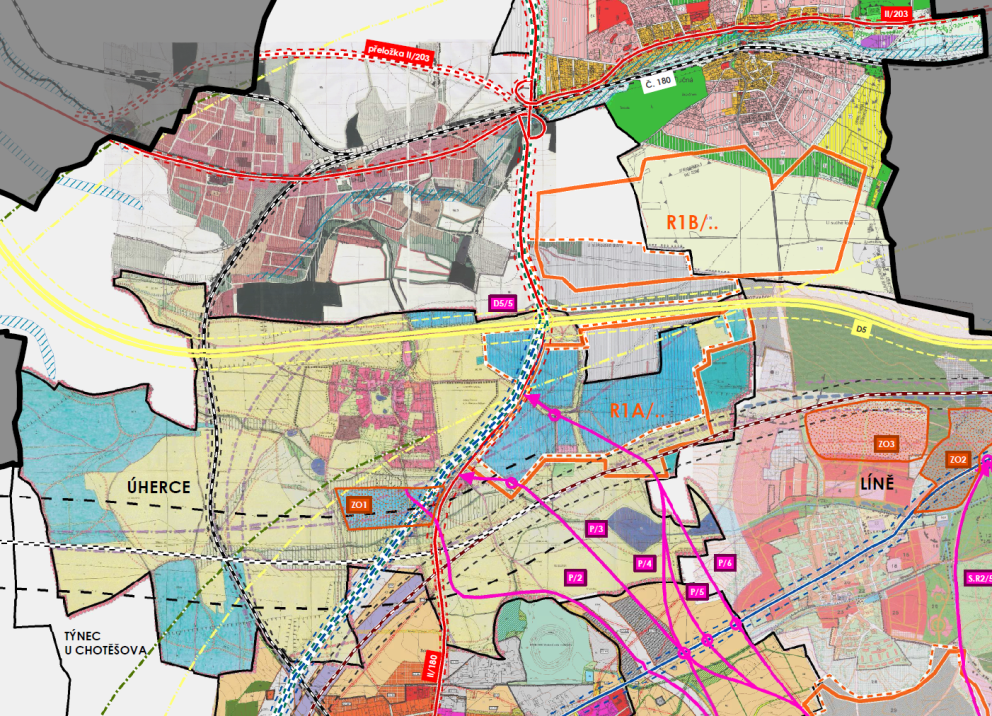 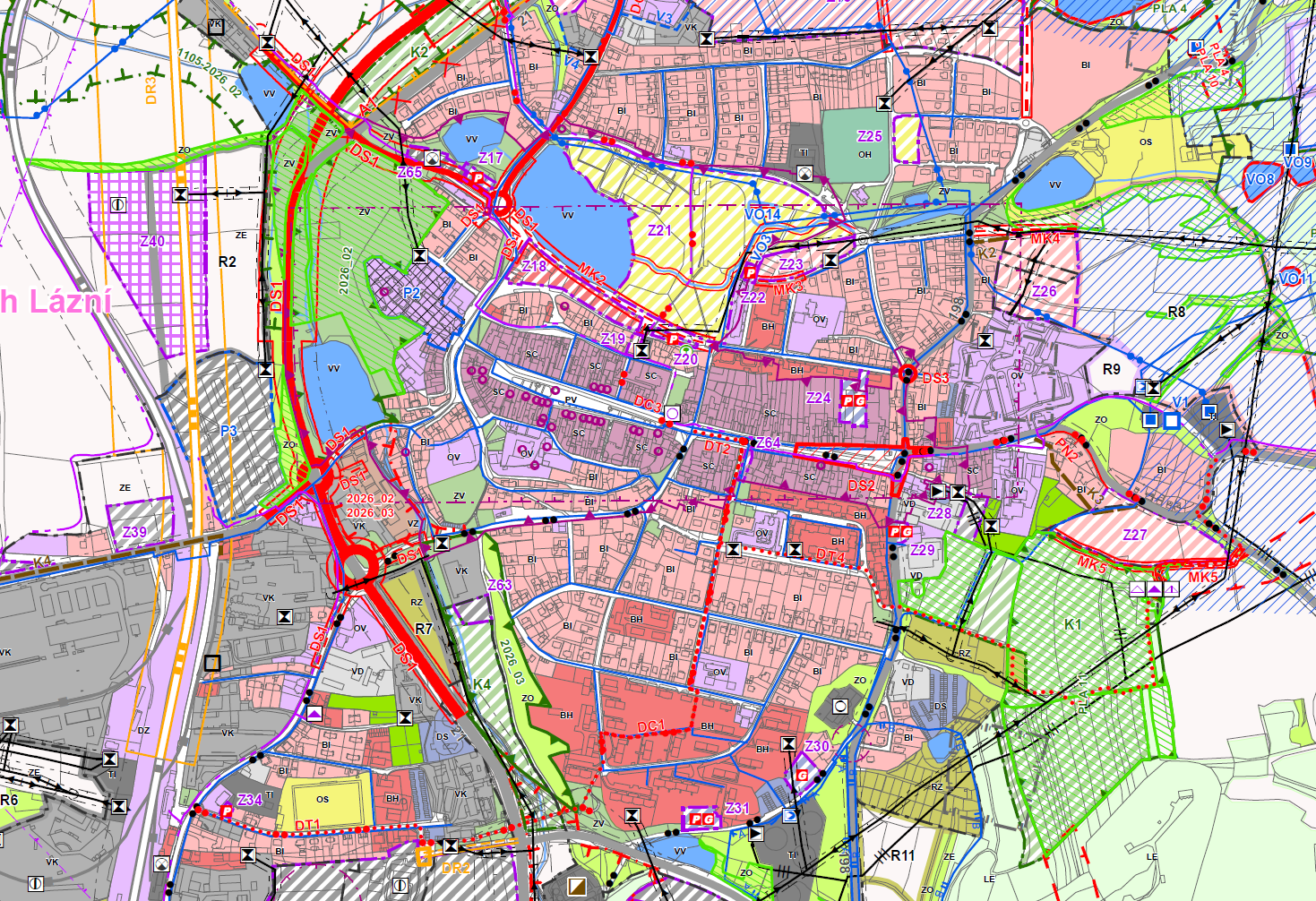 Ukázka ÚPD zpracované v jednotné metodiceVzdělávání pracovníků úřadů územního plánováníHlavní cíl projektu: Zvýšit znalosti a dovednosti pracovníků úřadů územního plánování na obcích s rozšířenou působností v technologii pro zpracování ÚAP a ÚPD.Cílová skupina: Obce s rozšířenou působnostíKlíčoví partneři: Obce s rozšířenou působnostíPředpokládaná cena: 0 Kč (organizační opatření)Předpokládaná délka realizace: 2 rokKonkrétní popis realizace:pořádání školení a seminářů na různá tématakontrolní činnost oddělení ÚP KÚPKPřipomínkování územních plánů obcí Připomínkování územně plánovacích dokumentací je pravidelná a neustále probíhající činnost pracovníků územního plánování v každé obci s rozšířenou působností. Nejen kvůli připomínkování nového územního plánu daného sídelního města, ale také kvůli ostatním obcím může existovat systém, který může napomoci celý tento proces zrychlit, zefektivnit, ale hlavně přiblížit tento proces občanům. V případě napojení na spisovou službu daného úřadu dojde ke značnému zefektivnění administrativy spojené s pořizováním nového územního plánu. Veřejnost může být daleko více zapojena do tvorby daného ÚP a je zaručena stoprocentní transparentnost celého procesu.Po realizaci projektu Digitální mapa veřejné správy Plzeňského kraje, jehož velkou část tvoří obecně agenda územního plánování, se jeví jako vhodné využít potenciálu a nástrojů tohoto projektu a nabídnout obcím možnost využití uvedených služeb. Systém je použitelný i pro tvorbu dokumentací na úrovni kraje.Hlavní cíl projektu: Nasazením informačního sytému zajistit efektivnější a transparentnější tvorbu nových územně plánovacích dokumentaci obcí a kraje.Specifické cíle projektu:Zapojit širokou veřejnost do tvorby územně plánovací dokumentace.Zajistit transparentní výkon veřejné správy v této oblasti.Využít potenciálu projektu Digitální mapa veřejné správy Plzeňského kraje.Cílová skupina:Obce s rozšířenou působností a obce obecněPlzeňský krajVeřejnostKlíčoví partneři:Obce s rozšířenou působnostíPořizovatelé a zpracovatelé územně plánovací dokumentacePředpokládaná cena: 1 – 2 miliony Kč dle počtu zapojených ORP a míry integrace na spisové službyPředpokládaná délka realizace: 1 rokStav přípravy: projektový záměr; vhodné realizovat postupně dle zájmu konkrétní ORPRizika: Neochota samosprávy a státní správy umožnit transparentnější proces tvorby územně plánovací dokumentaceNízká míra zapojení spolupracujících obcí s rozšířenou působnostíVelký počet různých řešení pro spisovou službu daného úřaduSlužby synchronizace dat ÚAP ORP s daty ÚAP DMVS PKSlužby a nástroje (dále jen služby) pro synchronizaci dat ÚAP mezi ORP a Portálem digitální mapy veřejné správy Plzeňského kraje (DMVS PK). Pomocí služeb bude zajištěna úplná integrace ÚAP pořizovaných jednotlivými ORP s jednotnými daty ÚAP DMVS PK. Služby budou zajišťovat synchronizaci dat mezi lokálními datovými sklady ÚAP ORP a jednotným datovým skladem ÚAP Plzeňského kraje vedeným v TC kraje.Výměna dat ÚAP mezi ORP a TC kraje bude probíhat automaticky bez nároků na jejich přípravu ze strany pořizovatelů. Data ÚAP mezi ORP a TC kraje budou vzájemně sdílena a využívána při pořizování ÚAP. V rámci řešení synchronizace dat ÚAP bude implementována následující funkcionalita:Odesílání aktualizovaných jevů ÚAP ze strany pořizovatelů (ORP, kraj) do TC krajeHarmonizace a import odeslaných dat ÚAP s daty v jednotném datovém skladu ÚAP TC krajeStahování aktualizovaných dat ÚAP z TC krajeHarmonizace a import stažených dat ÚAP z TC kraje do lokálního datového skladu jevů ÚAP (ORP, kraj)Kontrolní nástroje lokálních datových skladů jevů ÚAP podle pravidel datového modeluNástroje pro automatizované ohodnocování atributů prvků ÚAPSynchronizace poskytovatelů ÚAP mezi ORP a TC krajeHlavní cíl projektu: Zajistit služby a nástroje pro automatickou synchronizaci dat ÚAP mezi ORP a Portálem DMVS PK.Cílová skupina:Obce s rozšířenou působností a obce obecněPlzeňský krajKlíčoví partneři: Obce s rozšířenou působností a obce obecněPředpokládaná cena: 1,2 mil. KčPředpokládaná délka realizace: 3 měsíceStav přípravy: technická specifikacePopis realizace:Představení řešení pořizovatelům ÚAP (ORP)Nastavení technických podmínek integrace ORP a příprava lokálních skladů ÚAP ORPImplementace služeb do Portálu DMVS PKPoskytnutí nástrojů pro synchronizaci dat ÚAP jednotlivým ORPDoplnění služeb do dokumentace ÚAP PKŠkolení, testování a pilotní provoz synchronizace dat ÚAPSpuštění ostrého provozu synchronizace dat ÚAPVyužití a přínosyPlně automatická výměna dat ÚAP mezi ORP a Plzeňským krajemAutomatické předávání jevů ÚAP ORP včetně pasportů do Portálu DMVS PKMožnost automatické aktualizace lokálních datových skladů ÚAP ORP z Portálu DMVS PKAutomatické předávání pasportů jevů ÚAP do Portálu DMVS PKZachování způsobu správy a vedení jevů ÚAP na ORP formou lokálních datových skladůNástroje pro upgrade lokálních datových skladů jevů ÚAP podle nových verzí datového modelu ÚAP DMVS PKJednotná (centrální) správa poskytovatelů dat ÚAP, odstranění duplicit a jejich sdílení mezi ORPZávěrSouhrn opatření a jejich prioritySouhrn dle priorit v mil KčPřehled celkových nákladů na rozvoj v období let 2015 až 2018* V období let 2016 - 2018 se předpokládá kofinancování z ESIF z programu IROP.** Předpokládá se kofinancování ze SFDI.Souhrn mandatorních výdajů v Kč s DPHSouhrn příjmů projektu v Kč s DPH (bez obcí)Manažerské shrnutíProjektem DMVS PK došlo k realizaci komplexního, ojedinělého technického a organizačního řešení s širokým dopadem do agend územní správy a soukromého sektoru s vysokým potenciálem na další využití a rozvoj. Přínosy projektu se budou postupně zvětšovat a mohou být využity i dalšími subjekty nebo v dalších agendách kraje či současných partnerů projektu. Důsledným využíváním dosavadních výstupů projektu a dokončením změny některých pracovních postupů může být dosaženo snížení provozních nebo investičních nákladů (např. při přípravě staveb, tvorbě ÚPD atd.) a dále dosaženo efektivnějšího rozhodování veřejné správy (krizové řízení, doprava, výstavba atd.)V současné době byla identifikována řada možných rozvojových aktivit, které mohou využít potenciálu dosavadních výsledků projektu a GIS PK a rozšířit tak nabízené služby Plzeňského kraje jak dovnitř úřadu, tak zejména směrem k obcím a dalším subjektům.Tato strategie identifikovala současné problémy, potencionál rozvoje a navrhuje formou jednotlivých opatření projekty, které mohou být realizovány. Opatření jsou rozdělena do priorit s různou váhou a důležitostí pro úspěšné pokračování a rozvoj projektu DMVS PK.Projekt DMVS PK má v současnosti zajištěno financování svého provozu jak z rozpočtu Plzeňského kraje, tak i z příspěvku jednotlivých partnerů (zejména celostátních správců technické infrastruktury). Navrhovaná opatření – rozvojové projekty předpokládají financování z rozpočtu Plzeňského kraje s významným přispěním prostředků z Evropské unie v programovém období 2015-2020 nebo SFDI.Typ partneraCelkový počet v krajiUzpůsobený (relativní) počet v krajiZapojených obcíVydaných vyhlášekPředpokládaný počet jednotek "počet obcí" uzpůsobenýTyp partneraCelkový počet v krajiUzpůsobený (relativní) počet v krajik 30. 1. 2015k 30. 1. 2015Předpokládaný počet jednotek "počet obcí" uzpůsobenýORP15158314POU35205416Obec501466311893Obec s DTM111110číslonázevprioritacena v mil Kčetapapoznámka1Integrace ÚKM do RÚIAN002015realizuje ČUZK2Služby pro správu dat inženýrských sítí11,520153Objektová mapa povrchové situace11,520154Jednotný výměnný formát XML pro data DTM11,220155Doplňování účelové mapy povrchové situace11 – 11,52015-20185.1   Etapa 2015 doplnění ÚMPS1120155.2   Etapa 2016 doplnění ÚMPS23,520165.3   Etapa 2017 doplnění ÚMPS23,520175.4   Etapa 2018 doplnění ÚMPS33,520186Ortofotomapa Plzeňského kraje vysokého rozlišení2520167Doplnění budov v rozsahu kraje a spuštění služeb inventarizace staveb RÚIAN20,8 - 3,52015-20177.1   Etapa 2015 budovy RÚIAN20,82015Služby a pilotní lokalita7.2   Etapa 2016 budovy RÚIAN32,72016Data8Služby pro správu a vedení dopravní infrastruktury na úrovni samosprávy21,520169Služby pro správu a vedení pasportů na úrovni samosprávy20,7201610Služby pro on-line výdej dat30,7201611Služby pro integraci ÚAP s daty technické infrastruktury DTM20,5201712Větší zapojení obcí do projektu10201513Vyčištění archivů DTM DMVS PK322016-201713.1   Etapa 2016 vyčištění archivů31201613.2   Etapa 2017 vyčištění archivů31201714Připomínkování územních plánů obcí31,0201615Směrnice DÚPD22201616Služby synchronizace dat ÚAP ORP s daty ÚAP DMVS PK21,22016PrioritaPopis prioritySoučet0Již realizovaná opatření nebo opatření realizována jiným subjektem01Nezbytné25,12Vhodné18,63Lze nerealizovat11,9Název2015201620172018Integrace ÚKM do RÚIAN0000Služby pro správu dat inženýrských sítí1,5000Objektová mapa povrchové situace1,5000Jednotný výměnný formát XML pro data DTM1,2000Doplňování účelové mapy povrchové situace13,53,53,5Ortofotomapa Plzeňského kraje vysokého rozlišení0500Doplnění budov v rozsahu kraje a spuštění služeb inventarizace staveb RÚIAN0,82,700Služby pro správu a vedení dopravní infrastruktury na úrovni samosprávy**01,500Služby pro správu a vedení pasportů na úrovni samosprávy00,700Služby pro on-line výdej dat00,700Vyčištění archivů DTM DMVS PK0110Připomínkování územních plánů obcí0100Směrnice DÚPD0200Služby synchronizace dat ÚAP ORP s daty ÚAP DMVS PK01,200CELKEM619,3*4,5*3,5*20152016201720182019DTM Technická podpora72 60072 60072 60072 60036 300Správa DTM2 520 0002 520 0002 520 0002 520 0001 260 000ÚAP Technická podpora108 900108 900108 900108 9000Celkem2 701 5002 701 5002 701 5002 701 5001 296 300Celkem po dobu udržitelnostiCelkem po dobu udržitelnostiCelkem po dobu udržitelnostiCelkem po dobu udržitelnostiCelkem po dobu udržitelnosti12 102 300ČEZ Distribuce a.s.278 300278 300278 300278 300278 300O2 Czech Republic, a.s.278 300278 300278 300278 300278 300RWE Distribuční služby, s.r.o.278 300278 300278 300278 300278 300SIT Města Plzně278 300278 300278 300278 300278 300Celkem1 113 2001 113 2001 113 2001 113 2001 113 200Celkem po dobu udržitelnostiCelkem po dobu udržitelnostiCelkem po dobu udržitelnostiCelkem po dobu udržitelnostiCelkem po dobu udržitelnosti5 566 000